Child Safeguarding Certification(to be completed by Supervisor of the post)Child Safeguarding refers to proactive measures taken to limit direct and indirect collateral risks of harm to children, arising from UNICEF’s work or UNICEF personnel. Effective 01 January 2021, Child Safeguarding Certification is required for all recruitments. End.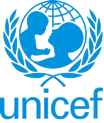 SPECIFIC JOB PROFILEI. Post InformationI. Post InformationPOST NUMBER/ CASE NUMBER: 21409POST/CASE NUMBER OF SUPERVISOR: 14062REASON FOR CLASSIFICATION: REGION/DIVISION: SARCOUNTRY: BangladeshDUTY STATION: DhakaOFFICE: SECTION: Operations - Finance & Acc, DhakaUNIT: CATEGORY: PROPOSED LEVEL: GS-4JOB TITLE: Finance AssistantFunctional Code:ICSC CCOG Code:II. Strategic Office Context and purpose for the jobThe fundamental mission of UNICEF is to promote the rights of every child, everywhere, in everything the organization does — in programs, in advocacy and in operations. The equity strategy, emphasizing the most disadvantaged and excluded children and families, translates this commitment to children’s rights into action. For UNICEF, equity means that all children have an opportunity to survive, develop and reach their full potential, without discrimination, bias or favoritism. To the degree that any child has an unequal chance in life — in its social, political, economic, civic and cultural dimensions — her or his rights are violated. There is growing evidence that investing in the health, education and protection of a society’s most disadvantaged citizens — addressing inequity — not only will give all children the opportunity to fulfill their potential but also will lead to sustained growth and stability of countries. This is why the focus on equity is so vital. It accelerates progress towards realizing the human rights of all children, which is the universal mandate of UNICEF, as outlined by the Convention on the Rights of the Child, while also supporting the equitable development of nations.Strategic office context  : The Generic Job Profile for a Finance Assistant, at the G-4 level, is to be used in a UNICEF Country Office, reporting to a Finance/ Budget Officer at level 2. Purpose for the job:The Finance Assistant will be responsible for providing a variety of specialized tasks in finance functions, ensuring accurate and timely delivery that is in compliance with UNICEF financial rules and regulations, whilst demonstrating the capacity to research, adapt and evaluate irregular cases, and also to recommend improvements to process delivery and design. The Incumbent will ensure Monthly Petty cash reporting for Dhaka and Field officies. And iniate cash and Bank Replanishment to avoid fund crisis.At the G-4 level, the below tasks are expected to be carried out with a high level of independence.III. Key functions, accountabilities and related duties/tasks:Summary of key functions/accountabilities: Act as the Petty Cash Custodian for BCO and arrange the petty cash payments as per the UNICEF policies and procedures. Ensure the petty cash vouchers posting in Vision and cash are properly maintained. The Incumbent will ensure Monthly Petty cash reporting for Dhaka and Field officies. Prepare necessary journal for adjustment. Monitor Petty cash statement from Field offices and process replenishment.Receive all UNICEF Cash/Cheque and deposit it to the Banks within 2 working day of receipt.  Facilitate Payment transfer and Bank Management Documents: a. Prepare occasional Cheques and manual bank transfer/bank letters, b. Maintain Bank Management documents, c.FORM C fill up and letter orders.Ensure that all the financial documents are sequentially filled and report discrepancies, if any, to the supervisor. Monitor Finance archving syster regularly and report on monthly basis.Receive all Invoices/FACE and record it into finance Invoice Register daily basis. Check MUSHAK 6.3 and Treasury Chalan validity while registering the invoices. Prepares recurring reports as schedules and special reports, as required for Daily Cash and Bank balance report, Cash forecast, Bank optimization, Sectionwise actual expenditure reporting, audits or other reasons. Assist in the preparation of year-end reports related to Cash in hand.Maintains liaisons with officials of local banks to obtain day-to-day information on exchange and interest rates, changes in procedures and regulations, and matters pertaining to maintenance of office bank accounts. This includes support UNICEF Staff Member opening Bank account. Initiates correspondence to verify data, answers queries and obtains additional information on accounts and financial transactions, as required.Performs any other duties, as required.  IV. Impact of Results The efficiency and efficacy of the Finance Assistant directly impacts on the optimum, appropriate and effective use of resources and efficient financial recording, accounting and reporting, which in turn facilitates management oversight, decision making and quality control.V. Competencies and level of proficiency required(Please base on UNICEF Competency Framework)V. Competencies and level of proficiency required(Please base on UNICEF Competency Framework)Core Values attributesCareRespectIntegrityTrustAccountabilityCore competencies skillsDemonstrates Self Awareness and Ethical Awareness Works Collaboratively with others Builds and Maintains Partnerships Innovates and Embraces Change Thinks and Acts Strategically Drive to achieve impactful results Manages ambiguity and complexity VI. Recruitment QualificationsVI. Recruitment QualificationsEducation:Completion of secondary education is required with professional/university-level courses in Accounting and Finance/Business administration considered as an asset Experience:A minimum of 4 year of experience in the area of finance and accounting is required.Language Requirements:Fluency of English and local language of the duty station required.1.Is this position considered as "elevated risk role" from a child safeguarding perspective?* If yes, check all that apply below. ☐ Yes		☐ No2a. Is this a Direct* contact role?2b. If yes, in a typical month, will the post incumbent spend more than 5 hours of direct interpersonal contact with children, or work in their immediate physical proximity, with limited supervision by a more senior member of personnel.*“Direct” contact that is either face-to-face, or by remote communicate, but it does not include communication that is moderated and relayed by another person.  ☐ Yes		☐ No☐ Yes		☐ No3a. Is this a Child data role? *:3b. If yes, in a typical month, will the incumbent spend more than 5 hours manipulating or transmitting personal-identifiable information of children (names, national ID, location data, photos)* “Personally-identifiable information”, in this context, means any information relating to a child who can be identified, directly or indirectly, by an identifier like a name, ID number, location data, photograph, etc. This is a “child data role”.☐ Yes		☐ No☐ Yes		☐ No4. Is this a Safeguarding response role**Representative; Deputy representative; Chief of Field Office; the most senior Child Protection role in the office; any focal point that the office designated for Child Safeguarding; Investigator (Office of Internal Audit and Investigations☐ Yes		☐ No5. Is this an Assessed risk role*? *The incumbent will engage with particularly vulnerable children; or Measures to manage other safeguarding risks are considered unlikely to be effective.☐ Yes		☐ No